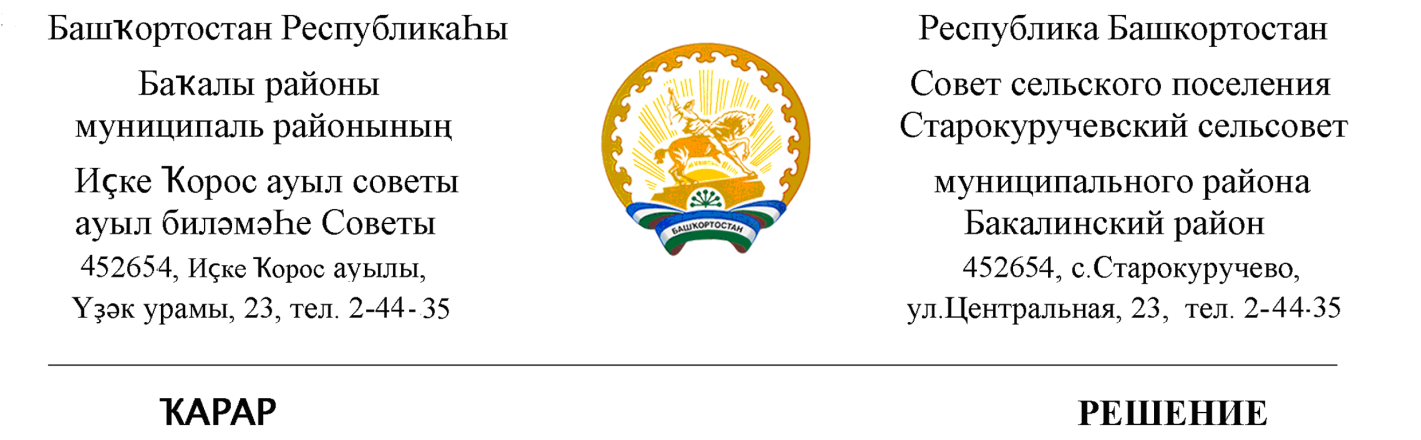      08 апрель  2022 й.                            № 76                            08 апреля  2022 г.О созыве очередного заседания Совета сельского поселения Старокуручевский сельсовет муниципального района Бакалинский район Республики Башкортостан         Совет сельского поселения  Старокуручевский  сельсовет  муниципального района Бакалинский район Республики  БашкортостанРЕШИЛ:1. Включить в повестку дня заседания Совета сельского поселения Старокуручевский сельсовет муниципального района Бакалинский район Республики Башкортостан следующие вопросы:- О внесении изменений в Положение о бюджетном процессев сельском поселении Старокуручевский  сельсовет муниципального района Бакалинский  район Республики Башкортостан.- О внесении изменений в Решение Совета сельского поселения Старокуручевский сельсовет муниципального района Бакалинский район Республики Башкортостан «О бюджете сельского поселения Старокуручевский сельсовет  муниципального района Бакалинский район Республики Башкортостан на 2021 год и на плановый период 2022 и 2023 годов»- Об утверждении  Порядка  назначения  и проведения  собрания  граждан, конференции граждан (собрания делегатов) в сельском поселение Старокуручевский сельсовет муниципального района Бакалинский район Республики Башкортостан-О порядке учета, управления и распоряжения объектами муниципального нежилого фонда сельского поселения Старокуручевский сельсовет муниципального района Бакалинский район Республики Башкортостан- О назначения публичного  слушания по проекту решения об использовании  материалов, выходящих после разборки очистительного сооружения, находящийся  возле птицефермы  с.Старокуручево .Председатель Совета сельского поселенияСтарокуручевский сельсовет муниципального районаБакалинский район Республики Башкортостан                             И.М. Маннапов